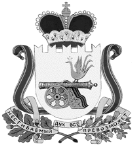 СОВЕТ ДЕПУТАТОВ  ТУМАНОВСКОГО СЕЛЬСКОГО ПОСЕЛЕНИЯ ВЯЗЕМСКОГО РАЙОНА СМОЛЕНСКОЙ ОБЛАСТИРЕШЕНИЕот  23.06. 2020        №16   село ТумановоНа основании ФЗ-131 «Об общих принципах организации местного самоуправления в Российской Федерации», Устава Тумановского сельского поселения Вяземского района Смоленской области,Совет депутатов Тумановского сельского поселения Вяземского района Смоленской области решил:1. В связи с преобразованием Администрации Тумановского сельского поселения Вяземского района Смоленской области считать утратившими силу решение Совета депутатов Ермолинского сельского поселения Вяземского района Смоленской области от 04.08.2008 года № 14 «Об утверждении Положения о добровольных народных дружинах по охране общественного порядка на территории Ермолинского сельского поселения Вяземского района Смоленской области», решение Совета депутатов Царево-Займищенского сельского поселения Вяземского района Смоленской области от 24.10.2008 года № 17 «Об утверждении Положения о добровольных народных дружинах по охране общественного порядка на территории Царево-Займищенского сельского поселения Вяземского района Смоленской области».2.Разместить настоящее решение на официальном сайте Тумановского сельского поселения Вяземского района Смоленской области.Глава муниципальногообразования      Тумановскогосельского поселенияВяземскогорайона Смоленской области                                      М.Г.ГущинаО признании утратившими  силу решение Совета депутатов Еромолинского сельского поселения Вяземского района Смоленской области от 04.08.2008 № 14 «Об утверждении Положения о добровольных народных дружинах по охране общественного порядка на территории Ермолинского сельского поселения Вяземского района Смоленской области,решения Совета депутатов Царево-Займищанского сельского поселения Вяземского района Смоленской области от 24.10.2008 № 17 «Об утверждении Положения о добровольных народных дружинах по охране общественного порядка на территории Царево-Займищенского сельского поселения Вяземского района Смоленской области»